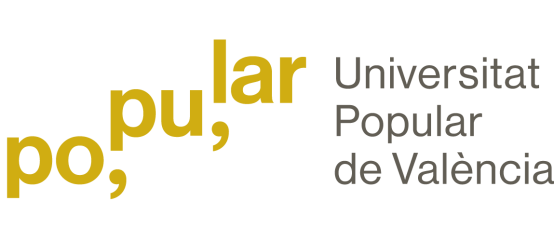 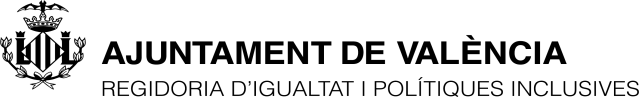 ANUNCIO PARA PRESENTACIÓN DE PROPUESTAS1. ENTIDAD ADJUDICADORA:a) Organismo: OAM UNIVERSITAT POPULAR DE L’AJUNTAMENT DE VALÈNCIA.b) Servicio que tramita el expediente: Oficinas Centrales.c) Número de expediente: E-70008-2018-000007.2.  OBJETO Y DURACIÓN DEL CONTRATO:OBJETO DELCONTRATO: Prestación del Servicio de Prevención ajeno para la UNIVERSIDAD POPULAR DEL AYUNTAMIENTO DE VALÈNCIA:Evaluación de los factores de riesgo que puedan afectar a la Seguridad y Salud de los trabajadores en los términos previstos en el artículo 16 de la Ley de Prevención de Riesgos Laborales, y demás normativa de desarrollo.Elaboración e implantación de Planes y Programas de Prevención.Informes sobre la adopción de las medidas preventivas adecuadas así como de sus prioridades y la vigilancia de su eficacia.Realización de evaluaciones ambientales, mediciones, tomas de muestras y análisis en aquellos emplazamientos que se considere necesario y dentro de los límites que marca el presente pliego de condiciones.Elaboración e implantación de planes de emergencia.Diseño de planes y programas de formación e información.Formación de los trabajadores.Asistencia Técnica para la elaboración de toda la documentación Técnico-Legal preceptiva.Vigilancia de la Salud.Ergonomía y Psicosociología Aplicada.En relación a las Especialidades Técnicas, para el desarrollo de las actuaciones incluidas en el objeto del contrato, será necesaria la asignación de 90 horas de Técnico, a desarrollar, de mutuo acuerdo entre las partes contratantes, según programación anual de actuaciones.Nº PERSONAL:ÓRGANO DIRECTIVO:				1PERSONAL FORMADOR:			97PERSONAL FUNCIONARIO:			10TOTAL:						108RELACIÓN CENTROS UNIVERSIDAD POPULAR:DURACIÓN DEL CONTRATO: Un año a contar desde la formalización del contrato.3. PRESUPUESTO MÁXIMO PARA ADJUDICAR EL CONTRATO (SI PROCEDE):El gasto máximo que se prevé para este contrato sin incluir el IVA, asciende a la cantidad de 7.438,02.-€, más 21% IVA por importe de 1.561,98.-€, ascendiendo a un máximo total de 9.000,00.-€. 4. PRESENTACIÓN DE LA PROPUESTA, ADJUNTANDO PRESUPUESTO Y DOCUMENTACIÓN:a) Se realizará a través del e-mail: sólo por ésta vía en upsadministrativa@valencia.esb) Responsable:  Sección Administrativac) Teléfono: 96.208.27.14 – 96-208.27.01d) Domicilio: Universitat Popular . C/Amadeo de Saboya, nº 11 Planta Baja Patio B.e) Localidad y código postal: València - 46010.f) Fecha y hora límite para presentar presupuesto y documentación:El 19 de Febrero de 2018, a las 12:00 horas. 5. OTRAS INFORMACIONES:Los criterios que servirán de base para la adjudicación son:I.-    Precio ofertado. II.-   Mejoras.En base a los parámetros que se establecen en las Condiciones del Contrato, los técnicos del OAM valorarán las propuestas presentadas y emitirán un informe en el que propondrán, al órgano de contratación competente, la más ventajosa a juicio del informante, teniendo en cuenta lo previsto en el artículo 138 apartado 3 del Real Decreto Legislativo 3/2011, de 14 de noviembre, por el que se aprueba el Texto Refundido de la Ley de Contratos del Sector Público. El resultado de la selección y adjudicación se publicará en el apartado Contrata con la UP de la web de la Universitat Popular de l’Ajuntament de València (www.universitatpopular.com).Valencia, a 12 de Febrero de 2018.UNIVERSITAT POPULAR DE L’AJUNTAMENT DE VALÈNCIAEDIFICI ANTIGA TABACALERAC/Amadeu de Savoia, nº 11 Planta Baixa Pati B  -46010  València  CENTROS UNIVERSIDAD POPULARTELÉFONOABASTOSTeléfono     96-3235530C/Alberique, nº 18  (Mercado Abastos)46008  ValènciaESPAI SOCIOCULTURAL PALAUET D’AIORAC/Santos Justo y Pastor, nº 9646022  ValènciaALGIRÓSTeléfono:   96-7737005Teléfono   96-3718783C/Músico Ginés, nº 2146022  ValènciaBENICALAPTeléfono   96-3461000C/Luis Braille, nº 1  (Parque Benicalap).46025  ValènciaBENIFARAIGC/Ferrer i Bigné, nº 47 (Alcaldía).46016  ValènciaTeléfono  96-1857194BENIMACLETTeléfono  96-3612643C/Francisco Martínez, nº 3246020  ValènciaBENIMÀMET-BENIFERRITeléfono: 96-3476852Pl. Doctor Ximeno, nº 146035  ValènciaBORBOTÓPl. del Moreral, nº 8. (Alcaldía).746016  ValènciaTeléfono  96-3666686CABAÑALTeléfono   96-3554047C/Beato Juan Grande, nº 10 46011  ValènciaCARPESATeléfono:    96-1857194C/Apóstol S. Pedro, nº 21.  (Alcaldía).46016  ValènciaCASTELLAR-EL OLIVERALTeléfono:  96-3964359C/Poetisa Leonor Perales, s/nº46026  ValènciaCIUTAT VELLATeléfono:   96-3921534C/San Miguel, nº 14.46003  ValènciaEL PALMARTeléfono:  96-1620116.C/Vila-Joiosa, nº 1.46012  ValènciaFORN D’ALCEDOC/Guadalquivir, nº 17. (Alcaldía)46026  ValènciaTeléfono  96-3361840LA TORRETeléfono:  96-3361840C/Benidoleig, s/nº.  (Alcaldía).46017  ValènciaLES CASES DE BÀRCENACarretera Barcelona, nº 108.46131  ValènciaTeléfono  961857194MALVARROSAAv. Malvarrosa, nº 98 - 46011  ValènciaTeléfono:  96-2051164MASSARROJOSTeléfono:  96-3666686C/Mossén Bau, nº 10-12.  (Alcaldía).46112  ValènciaMORVEDRETeléfono:  96-3476048Pl. Roncesvalles, nº 8 46009  ValènciaNAZARETTeléfono:   96-3255320C/Algemesí, s/nº.  (Parc) 46024  ValènciaNOU MOLESTeléfono:   96-3795063C/Torres, nº 1246018  ValènciaMARXALENES-PARRETATeléfono:   96-3461001C/Vicente Peris, nº 346009   ValènciaORRIOLSTeléfono:  96-1337114Alquería de AlborsC/Santiago Rusiñol, nº 11 - 46019 ValènciaPINEDOTeléfono:   96-3248596C/La Serrella, nº 2146012  ValènciaPOBLE NOUTeléfono:   96-3666686Camino de Moncada, nº 205 (Alcaldía)46025  ValènciaROVELLATeléfono:   96-3737755C/Arabista Ambrosio Huici,s/nº46013  ValènciaRUZAFATeléfono   96-3417235C/Denia, nº 3946006  ValènciaSAN ISIDROTeléfono:   96-3775661C/José Andreu Alabarta, nº 2546014  ValènciaSAN MARCELINOTeléfono:   96-3775551Pl. Holanda, s/nº46017  ValènciaTRAFALGARTeléfono:   96-3310721C/Trafalgar, nº 3446023  ValènciaOFICINAS CENTRALES (TABACALERA)96-2082709C/Amadeo de Saboya, nº 11   Patio B46010  València